Zabawy na czwartek, 8.04.Witam Was dzieci w czwartek, 8 kwietnia. Na początek utrwalimy sobie nazwy pór roku z zachowaniem właściwej kolejności. Zaczynamy: wiosna….(dziecko wymienia kolejne pory roku), a następnie odpowiada na pytania:
- ile jest pór roku?
- pokaż tyle palców, ile jest pór roku
- jak pora roku następuje po zimie?
- jaka pora roku jest przed latem?Myślę, że poradziliście sobie z odpowiedziami, a teraz poproszę rodzica, aby przeczytał Wam wiersz H. Ożogowskiej „Kwiecień plecień”Pytały się pąki drzewa:
- Czemu słonko to dogrzewa, 
to się w chmury ciemne kryje
i deszcz lunie, wiatr zawieje?
Chciałyśmy się zazielenić, 
a tu zimno jak w jesieni!...
Na to drzewo im odpowie:
- Znacie o kwietniu przysłowie?
Kwiecień – plecień, bo przeplata
trochę zimy, trochę lata. 
Spróbujcie wyjaśnić znaczenie przysłowia: „Kwiecień plecień, bo przeplata trochę zimy, trochę lata”
Rodzic, a może dzisiaj jest z wami babcia lub dziadek? Proszę, aby ktoś dorosły wymieniał kolejno słowa, a zadaniem dziecka jest:
 - podzielić na sylaby słowa: pąki, drzewo, kwiecień
- jaką głoską zaczyna się słowo: wiosna, kwiecień, słonko
- co słyszysz na końcu słowa: przysłowie, zima, pąki
- wymień kolejne głoski tworzące słowo: kwiaty, lato, wiatrZa chwilę wybierzecie się na wiosenny spacer. Osoba dorosła niech czyta tekst, a Wy wykonujcie odpowiednie ruchy:
- Idziemy do parku na wiosenny spacer- spacerujecie po pokoju.
- W parku rosną różne drzewa: wysokie- stanie na palcach i ręce wyciągnięte ku górze,
 i niskie - przechodzenie do przysiadu.
- W nocy padał deszcz, na alejkach jest pełno kałuż- przeskoki z nogi na nogę.
- Na drzewach widać maleńkie pączki, a gałązkami lekko porusza ciepły wietrzyk- kołysanie rękoma w dowolnych kierunkach.
- Obok drzewa, na jednej nodze stoi bociek, który powrócił z ciepłych krajów- stanie na jednej nodze, naśladowanie klekotu bociana.
- Nad stawem słychać kumkanie żab- naśladowanie żab- kum- kum, kum- kum. 
- Słońce grzeje coraz mocniej, dzieci się cieszą i wesoło podskakują- przeskoki z nogi na nogę. „Prawda- fałsz”- lubicie rozróżniać zdania prawdziwe i fałszywe? 
To zaczynamy zabawę (rodzic odczytuje zdania, a dziecko określa, czy zdanie jest prawdziwe, czy fałszywe):
- Teraz jest wiosna?
- Wiosną żabki chowają się w trawie i wołają: kra, kra?
- Wiosną bociany przylatują z ciepłych krajów?
- Przebiśniegi i krokusy to pierwsze kwiaty wiosny?
- Kwiecień plecień, bo przeplata trochę zimy, trochę lata?
- Wróble odlatują na zimę do ciepłych krajów?Spróbujcie zaśpiewać piosnkę „Kwiecień- plecień” https://www.youtube.com/watch?v=v_uIhX6WpYM„Kwiecień- plecień”- słowa piosenki 
I. Idzie za kwietniem rowem zielonym 
pierwsza stokrotka w śniegu kwietniowym.Na skrawku ciepła, na zimna brzeżku, 
kwiat przebiśniegu usiadł w dołeczku 
ref. Kwiecień, plecień, bo przeplata.
Trochę zimy, trochę lata (bis)II. śniegiem sypnęło, czy kwiaty wschodzą
na pożegnanie ostatnim mrozom?
Uderza wiosna o skrzydła ptaków, 
śpiew się poturlał z góry po dachu
ref. Kwiecień, plecień, bo przeplata. 
Trochę zimy, trochę lata (bis)Na zakończenie ćwiczenie spostrzegawczości.                                                               Pozdrawiam Was serdecznie i życzę miłej zabawy. 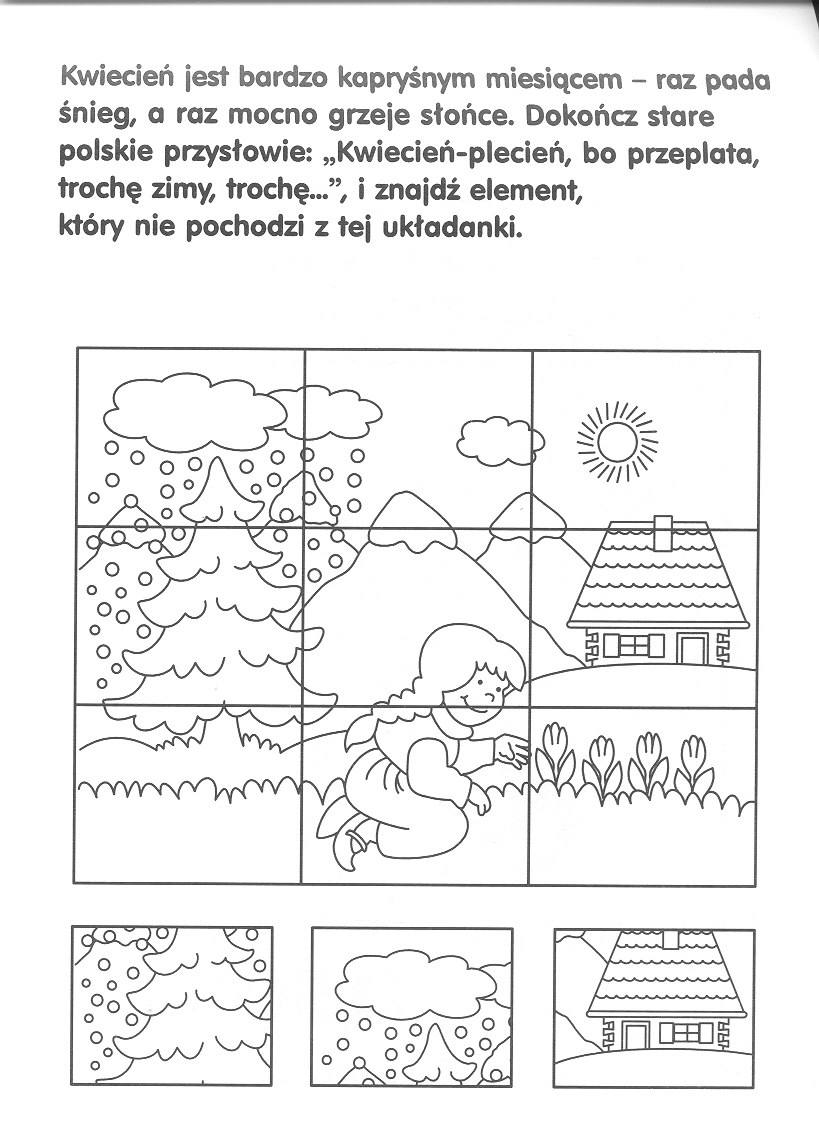 